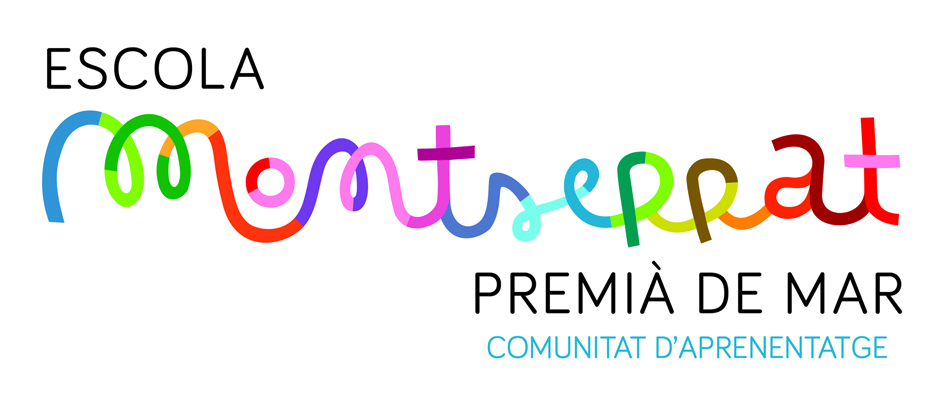 Lectura i aprovació acta anteriorMemòria i Pla AnualDesprés de revisar els punts més rellevants, s’aproven els dos documents. De la Memòria es repassen els resultats de les Competències bàsiques i s’observa la millora en resultats d’anglès.De la PGA, es comenten les activitats i actuacions que es faran al llarg del curs amb els indicados corresponents. També es parla de les activitats extraescolars, a les que s’afegeixen guitarra i escacs al migdia.Projecte MenjadorEs fa una lectura dels punts del Projecte, es repassen els hàbits, les normes i els espais de menjador. Com que al menjador hi ha molt soroll, es farà un estudi acústic per tal de solucionar el problema.Projecte Ara ARTL’Escola entrarà en un projecte d’innovació proporcionat pel Departament, anomenat “Ara ART”, on es fomenten objectius artístics i es promou l’obertura a l’entorn. Nosaltres, gràcies al projecte “Mardecordes” que es fa amb col.laboració de l’Escola de Música i l’Ajuntament, hem pogut entrar al projecte ja que complim tots els requisits necessaris per fer-ho.Informacions vàriesL’Elena acaba al juny del 2020 el seu nomenament de Direcció. L’Adela i la Puri presentaran els seus projectes de Direcció i seran avaluades per una comissió cap al segon o tercer trimestre.